Photographs of the Existing Stopbanks on the Northside of the Waiho River – Franz Josef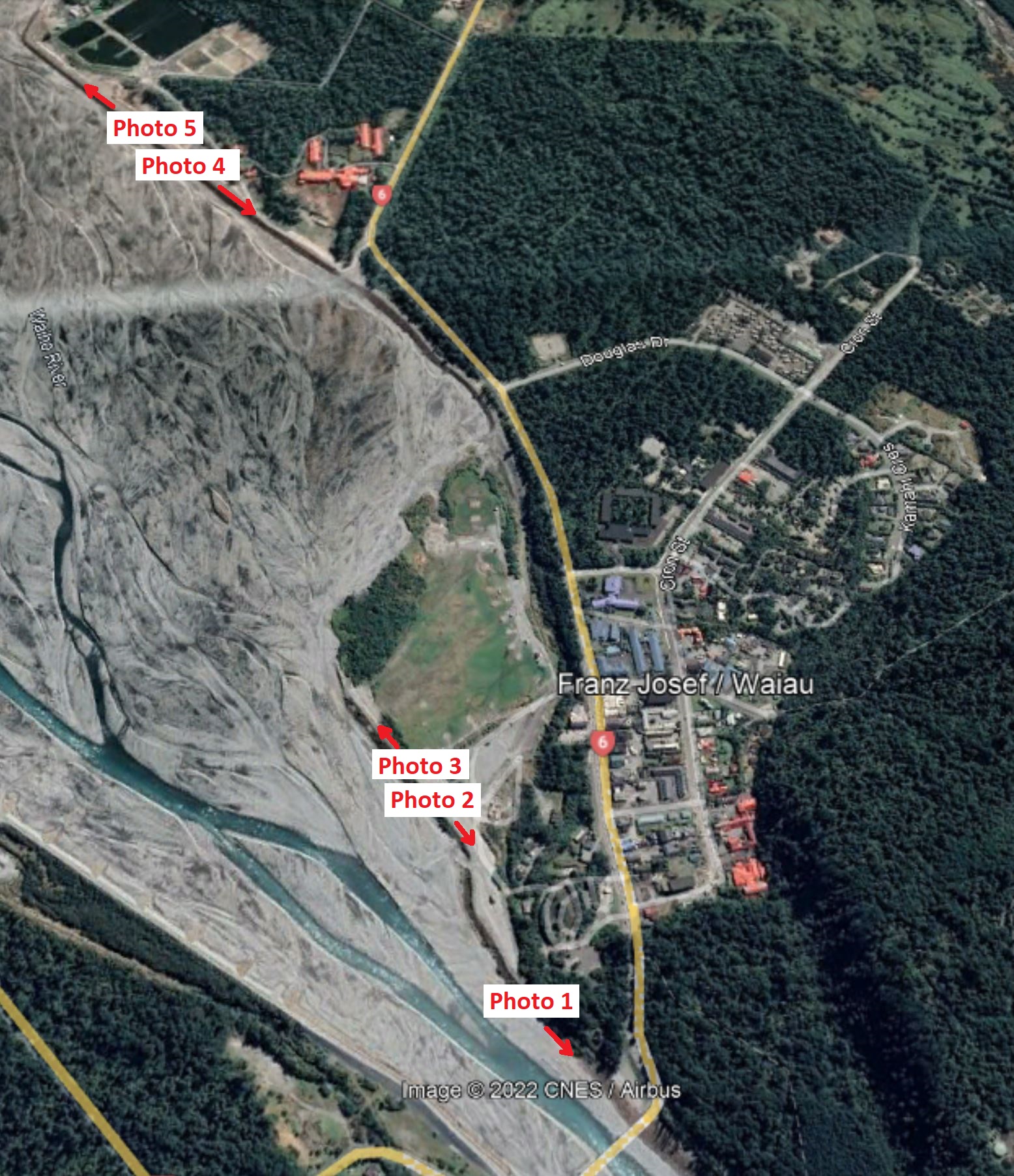 Locations of photos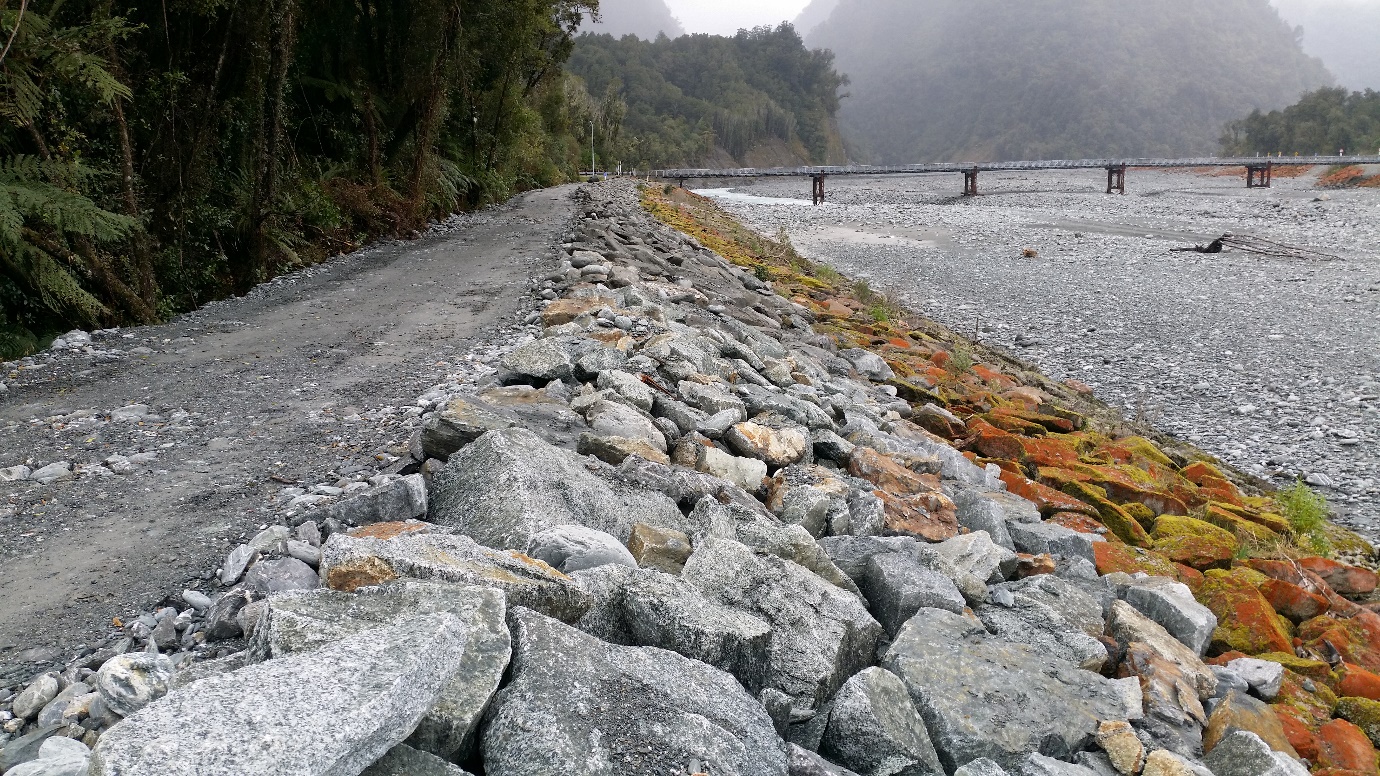 Photo 1 – Church Stopbank looking upstream towards the State Hiway 6 Bridge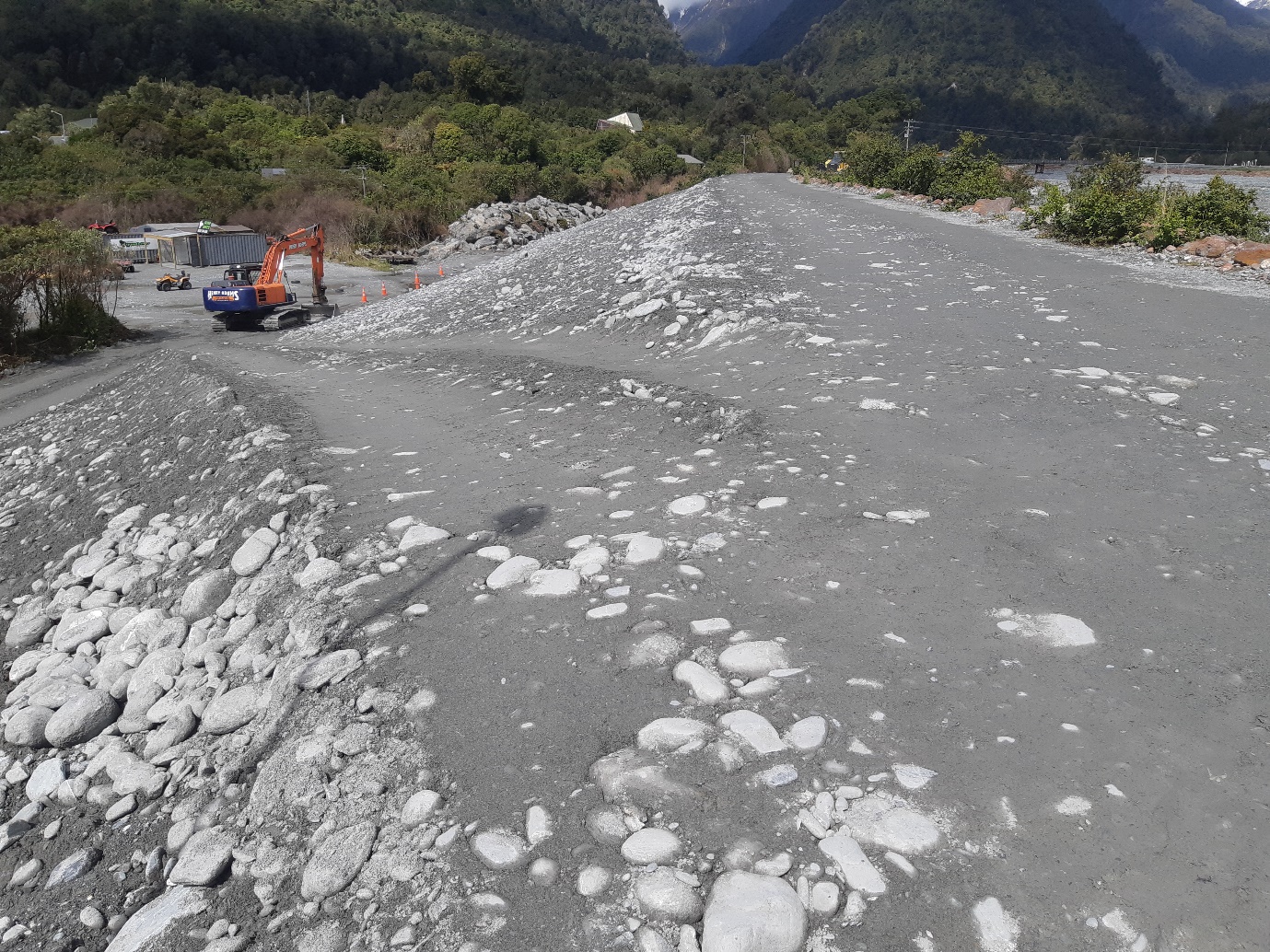 Photo 2 – Heliport Stopbank looking upstream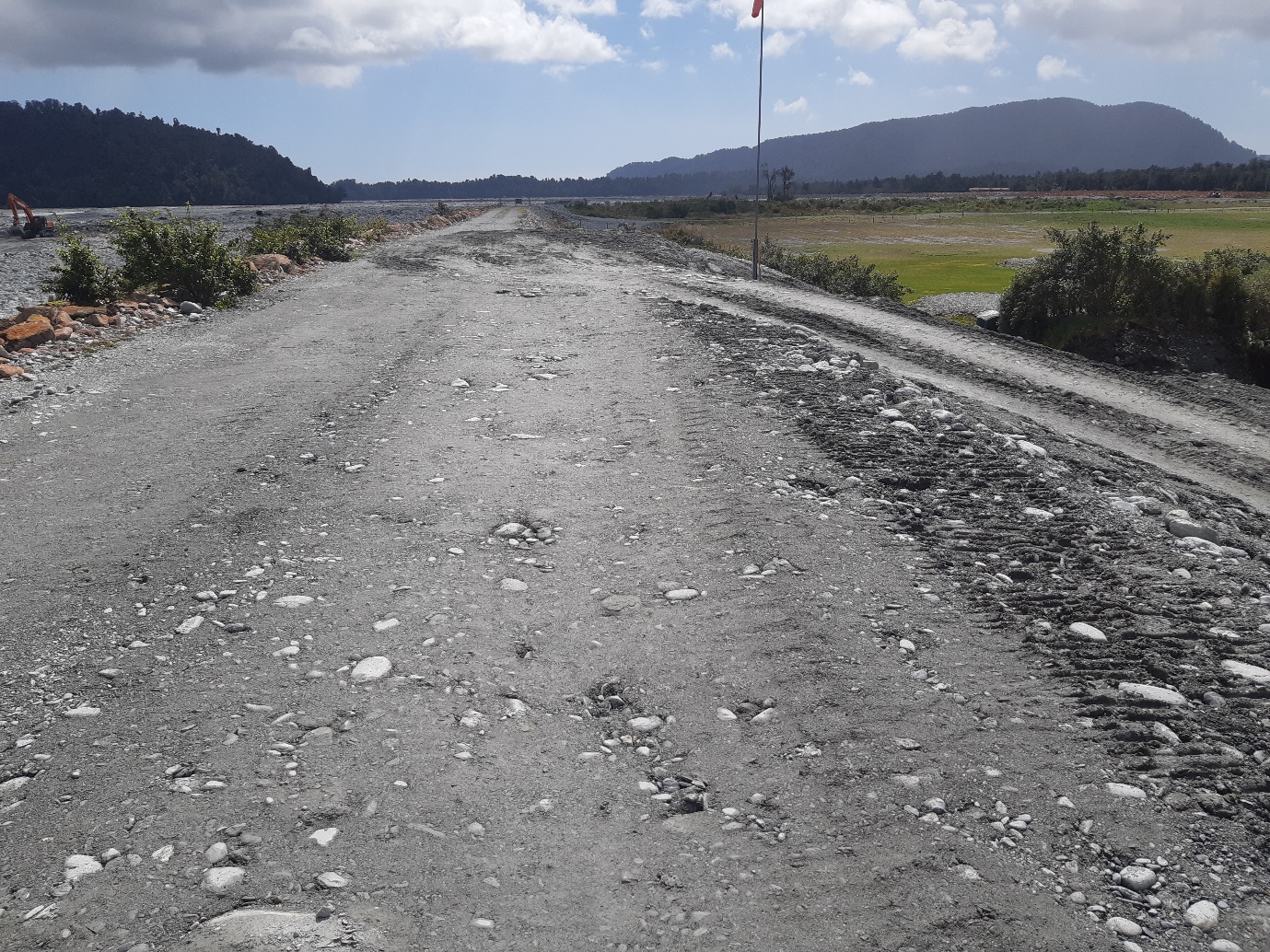 Photo 3 – Heliport Stopbank looking downstream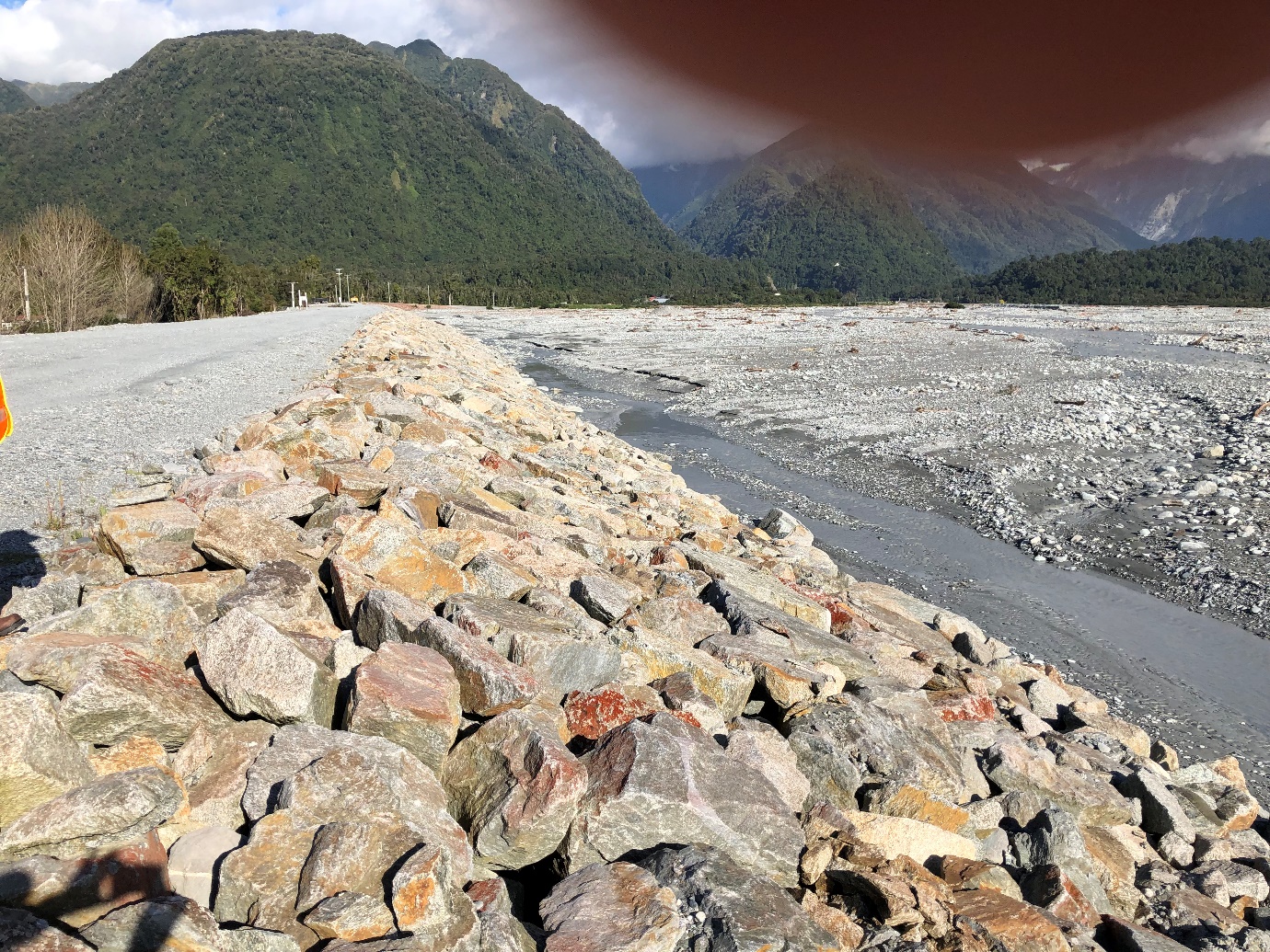 Photo 4 – Havill Wall looking upstream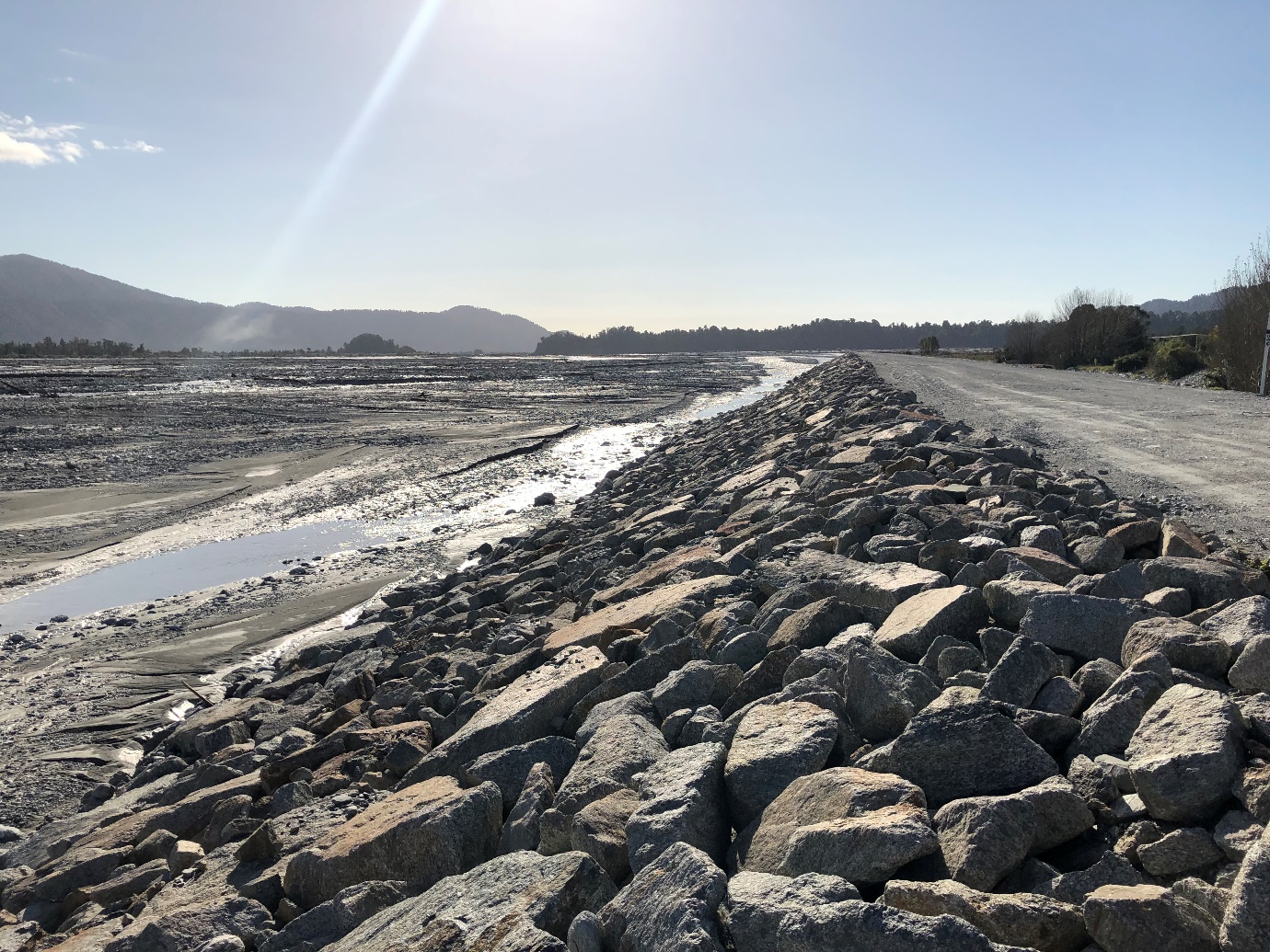 Photo 5 – Havill Wall looking Downstream